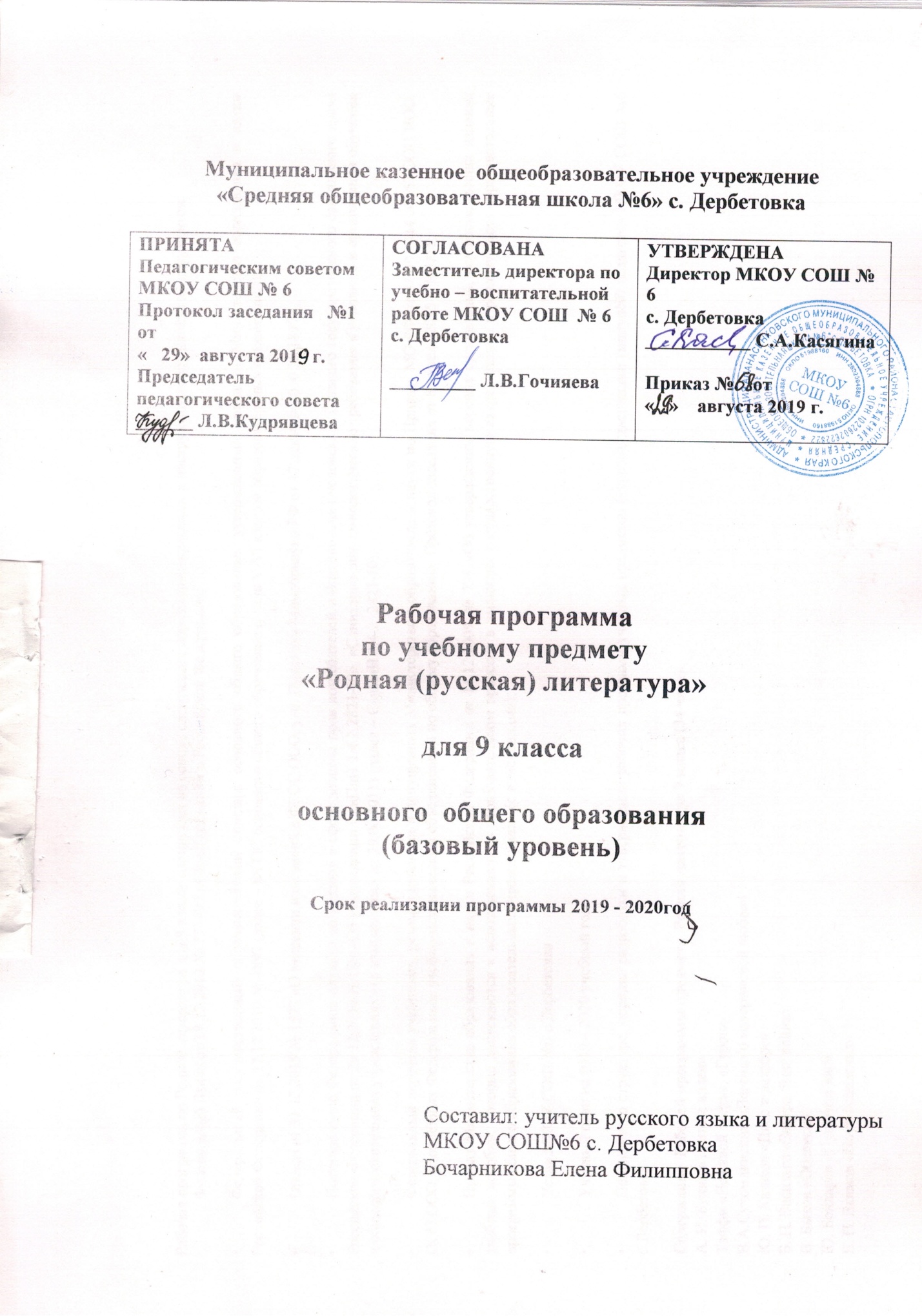 Рабочая программа по Родной литературе для 9 класса составлена на основе следующих нормативно-правовых и инструктивно-методических документов:•	Федеральный Закон от 29.12.2012 № 273-ФЗ «Об образовании в Российской Федерации»; •	Федеральный государственный образовательный стандарт основного общего образования, утвержденный приказом Министерства образования и науки Российской Федерации от 17.12.2010 № 1897 (далее – ФГОС основного общего образования) (для V-VI классов образовательных организаций); •	Приказ от 31.12.2015 № 1577 «О внесении изменений в ФГОС OОО, утв. Приказом Минобрнауки РФ от 17 декабря 2010 № 1897», •	Постановление Федеральной службы по надзору в сфере защиты прав потребителей и благополучия человека и Главного государственного санитарного врача Российской Федерации от 29.12.2010 №189 «Об утверждении СанПиН 2.4.2.2821-10». «Санитарно-эпидемиологические требования к условиям и организации обучения в общеобразовательных учреждениях» (с изменениями на 29.06.2011) (далее – СанПиН 2.4.2. 2821-10); •	Федеральный перечень учебников, рекомендованных и допущенных Министерством образования и науки по Приказу МО РФ от 31.03.2014 №253,ООП НОО, ООП ООО, одобренных Федеральным учебно-методическим объединением по общему образованию. Протокол заседания от 8 апреля 2015 г. №1/15; •	Приказ Министерства образования и науки Российской Федерации от 14.12.2009 № 729 «Об утверждении перечня организаций, осуществляющих издание учебных пособий, которые допускаются к использованию в образовательном процессе в имеющих государственную аккредитацию и реализующих образовательные программы общего образования образовательных учреждениях» (с изменениями); •	Устав МКОУ СОШ №6 с.Дербетовка•	Учебный план на 2019 – 2020 учебный год•	Положение о структуре, порядке разработки и утверждении рабочих программ учебных предметов (курсов), дисциплин (модулей) педагогов МКОУ СОШ №6 с.ДербетовкаСодержание  Рабочей программы предмета  Родная литература 9 класс (34 часа)А. И. Бунин «Тёмные аллеи»Тэффи «Неживой зверь», «Гурон»В.А.Сухомлинский «Легенда о материнской любви»Ю. П. Казаков «Двое в декабре»Б. П. Васильев «Завтра была война»В. Быков «Обелиск»Ю. Бондарев «Простите нас»Б. П. Екимов «Ночь исцеления»А. И. Солженицын «Крохотки»В. Г. Распутин «Женский разговор»Т. Н. Толстая «Соня»Н. Телешов «Белая цапля»З. Прилепин «Белый квадрат»Планируемые результаты освоения учебного предмета Родная литература 9 класс (34  часа)Личностные результаты:•  воспитание российской гражданской идентичности: патриотизма, любви и уважения к Отечеству, чувства гордости за свою Родину, прошлое и настоящее многонационального народа России; осознание своей этнической принадлежности, знание истории, языка, культуры своего народа, своего края, основ культурного наследия народов России и человечества; усвоение гуманистических, демократических и традиционных ценностей многонационального российского общества; воспитание чувства ответственности и долга перед Родиной;•  формирование осознанного, уважительного и доброжелательного отношения к другому человеку, его мнению, мировоззрению, культуре, языку, вере, гражданской позиции, к истории, культуре, религии, традициям, языкам, ценностям народов России и народов мира; готовности и способности вести диалог с другими людьми и достигать в нем взаимопонимания;•  освоение социальных норм, правил поведения, ролей и форм социальной жизни в группах и сообществах, включая взрослые и социальные сообщества; участие в школьном самоуправлении и общественной жизни в пределах возрастных компетенций с учетом региональных, этнокультурных, социальных и экономических особенностей;•  развитие морального сознания и компетентности в решении моральных проблем на основе личностного выбора, формирование нравственных чувств и нравственного поведения, осознанного и ответственного отношения к собственным поступкам;•  формирование основ экологической культуры на основе признания ценности жизни во всех ее проявлениях и необходимости ответственного, бережного отношения к окружающей среде;•  осознание значения семьи в жизни человека и общества, принятие ценностей семейной жизни, уважительное и заботливое отношение к членам своей семьи;•  развитие эстетического сознания через освоение художественного наследия народов России и мира, творческой деятельности эстетического характера.Метапредметные результаты:•  умение самостоятельно определять цели своего обучения, ставить и формулировать для себя новые задачи в учебе и познавательной деятельности;•  умение самостоятельно планировать пути достижения целей, в том числе альтернативные, осознанно выбирать наиболее эффективные способы решения учебных и познавательных задач;•  умение соотносить свои действия с планируемыми результатами, осуществлять контроль своей деятельности в процессе достижения результата, определять способы действий в рамках предложенных условий и требований, корректировать свои действия в соответствии с изменяющейся ситуацией;•  умение оценивать правильность выполнения учебной задачи, собственные возможности ее решения;•  владение основами самоконтроля, самооценки, принятия решений и осуществления осознанного выбора в учебной и познавательной деятельности;•  умение определять понятия, создавать обобщения, устанавливать аналогии, классифицировать, самостоятельно выбирать основания и критерии для классификации, устанавливать причинно-следственные связи, строить логическое рассуждение, умозаключение и делать выводы;•  умение создавать, применять и преобразовывать знаки и символы, модели и схемы для решения учебных и познавательных задач;•  умение организовывать учебное сотрудничество и совместную деятельность с учителем и сверстниками; работать индивидуально и в группе: находить общее решение и разрешать конфликты на основе согласования позиций и учета интересов; формулировать, аргументировать и отстаивать свое мнение;•  умение осознанно использовать речевые средства в соответствии с задачей коммуникации, для выражения своих чувств, мыслей и потребностей планирования и регуляции своей деятельности; владение устной и письменной речью, монологической контекстной речью;•  формирование и развитие компетентности в области использования информационно-коммуникационных технологий.Предметные результаты:•  понимание ключевых проблем изученных произведений русского фольклора, литературы XVIII в., русских писателей  XIX—XX вв.•  понимание связи литературных произведений с эпохой их написания, выявление заложенных в них вневременных, непреходящих нравственных ценностей и их современного звучания;•  умение анализировать литературное произведение: определять его принадлежность к одному из литературных родов и жанров; понимать и формулировать тему, идею, нравственный пафос литературного произведения; характеризовать его героев, сопоставлять героев одного или нескольких произведений;•  определение в произведении элементов сюжета, композиции, изобразительно-выразительных средств языка, понимание их роли в раскрытии идейно-художественного содержания произведения;•  приобщение к духовно-нравственным ценностям русской литературы и культуры, сопоставление их с духовно-нравственными ценностями других народов;•  формулирование собственного отношения к произведениям литературы, их оценки;•  понимание авторской позиции и свое отношение к ней;•  восприятие на слух литературных произведений разных жанров, осмысленное чтение и адекватное восприятие;•  умение пересказывать прозаические произведения или их отрывки с использованием образных средств русского языка и цитат из текста, отвечать на вопросы по прослушанному или прочитанному тексту, создавать устные монологические высказывания разного типа, вести диалог;•  понимание образной природы литературы как явления словесного искусства; эстетическое восприятие произведений литературы; формирование эстетического вкуса.Учащиеся должны знать/уметь:уметь правильно, бегло и выразительно читать тексты художественных и публицистических произведений;выразительно читать произведения или отрывки из них наизусть;осмысливать и анализировать изучаемое в школе или прочитанное самостоятельно художественное произведение (сказка, стихотворение, глава повести и пр.);уметь определять принадлежность произведения к одному из литературных родов (эпос, лирика, драма), к одному из жанров или жанровых образований (эпические и драматические тексты);уметь обосновывать свое суждение, давать характеристику героям, аргументировать отзыв о прочитанном произведении;уметь выявлять роль героя, портрета, описания, детали, авторской оценки в раскрытии содержания прочитанного произведения;уметь составлять простой и сложный планы изучаемого произведения;уметь владеть монологической и диалогической речью;уметь письменно отвечать на вопросы;умение высказывать собственное суждение об иллюстрациях.                                                                                                                                                                                                                                   Приложение                                                                                                                                                                                                                                                              к рабочей программе                                                                                                                                                                                                                                    Родная литература 9 класс                                                                                                                                                                                                                         Бочарниковой Е. Ф.	                                                                                                                                                                                           Приказ №  68  от  «  29    »08	2019г.Календарно – тематическое планирование по курсу «Родная(русская) литература». 9  класс (34 часа)№Тема урокаКол- во ча-совПланируемые результаты обученияПланируемые результаты обученияПланируемые результаты обученияОсновные виды учебной деятельностиДатаДата№Тема урокаКол- во ча-совличностные
метапредметные
предметные
планпланфакт1Духовный потенциал рассказов И. А. Бунина  из цикла «Тёмные аллеи»1Формирование устойчивой мотивации к изучению и закреплению нового Научиться владеть монологической и диалогической речиНаучиться анализировать текст с точки зрения его темы, цели, основной мысли, основной и дополнительной информации, принадлежности к функционально- смысловому типу ре- чи и функциональной разновидности языкаОсознают значимость чтения и изучения родной литературы длясвоего дальнейшего развития; формируют потребности всистематическом чтении как средстве познания мира и себя в этоммире, гармонизации отношений человека и общества,многоаспектного диалога. Выявляют особенности художественнойформы фольклорных произведений. Выявляют связь истории и литературы2Подготовка к читательской конференции по рассказам И. А. Бунина  из цикла рассказов «Тёмные аллеи»1Формирование устойчивой мотивации к изучению и закреплению новогоНаучиться владеть монологической и диалогической речиНаучиться анализировать текст с точки зрения его темы, цели, основной мысли, основной и дополнительной информации, принадлежности к функционально- смысловому типу ре- чи и функциональной разновидности языкаОсознают значимость чтения и изучения родной литературы длясвоего дальнейшего развития; формируют потребности всистематическом чтении как средстве познания мира и себя в этоммире, гармонизации отношений человека и общества,многоаспектного диалога. Выявляют особенности художественнойформы фольклорных произведений. Выявляют связь истории и литературы3Читательская конференция по рассказам И. А. Бунина  из цикла рассказов «Тёмные аллеи»1Формирование устойчивой мотивации к изучению и закреплению новогоНаучиться владеть монологической и диалогической речиНаучиться анализировать текст с точки зрения его темы, цели, основной мысли, основной и дополнительной информации, принадлежности к функционально- смысловому типу ре- чи и функциональной разновидности языкаОсознают значимость чтения и изучения родной литературы длясвоего дальнейшего развития; формируют потребности всистематическом чтении как средстве познания мира и себя в этоммире, гармонизации отношений человека и общества,многоаспектного диалога. Выявляют особенности художественнойформы фольклорных произведений. Выявляют связь истории и литературы4» Сюжет, герои и проблематика рассказа Тэффи «Неживой зверь1Формирование устойчивой мотивации к самокоррекции и самоконтролю владеть монологической и диалогической речи Р. проектировать траекторию развития через включение в новые виды деятельности П. объяснять языковые явления Научиться владеть навыками различных видов чтения (изучающим, ознакомительным, просмотровым) и информационной переработки прочитанного материала. Понимают родную литературу как одну из основных национально-культурных ценностей народа, как особого способа познания жизни,осознают коммуникативно-эстетические возможности родного языкана основе изучения выдающихся произведений культуры своегонарода, российской и мировой  культуры.5Нравственные уроки рассказов Тэффи «Неживой зверь», «Гурон»1Формирование устойчивой мотивации к самокоррекции и самоконтролю владеть монологической и диалогической речи Р. проектировать траекторию развития через включение в новые виды деятельности П. объяснять языковые явленияНаучиться владеть навыками различных видов чтения (изучающим, ознакомительным, просмотровым) и информационной переработки прочитанного материала. Понимают родную литературу как одну из основных национально-культурных ценностей народа, как особого способа познания жизни,осознают коммуникативно-эстетические возможности родного языкана основе изучения выдающихся произведений культуры своегонарода, российской и мировой  культуры6Коллективное обсуждение  по теме «Значение семьи в жизни ребёнка»1Формирование устойчивой мотивации к самокоррекции и самоконтролю владеть монологической и диалогической речи Р. проектировать траекторию развития через включение в новые виды деятельности П. объяснять языковые явленияНаучиться владеть навыками различных видов чтения (изучающим, ознакомительным, просмотровым) и информационной переработки прочитанного материала. Понимают родную литературу как одну из основных национально-культурных ценностей народа, как особого способа познания жизни,осознают коммуникативно-эстетические возможности родного языкана основе изучения выдающихся произведений культуры своегонарода, российской и мировой  культуры    7Темы материнской любви и сыновней благодарности в «Легенде о материнской любви» В. А. Сухомлинского1Формирование навыков саморегуляции в практической деятельности К. владеть монологической и диалогической речи Р. проектировать траекторию развития через включение в новые виды деятельности П. объяснять языковые явления Научиться создавать устные монологические высказывания разной коммуникативной направленности в зависимости от целей, сферы и ситуации общения с соблюдением норм современного русского литературного языка и речевого этикета Находят ответы на вопросы в тексте, слушают и понимают речьдругих; выразительно читают и пересказывают текст.8Особенности жанра  и значение финала в «Легенде о материнской любви» В. А. Сухомлинского1Формирование навыков саморегуляции в практической деятельности К. владеть монологической и диалогической речи Р. проектировать траекторию развития через включение в новые виды деятельности П. объяснять языковые явленияНаучиться создавать устные монологические высказывания разной коммуникативной направленности в зависимости от целей, сферы и ситуации общения с соблюдением норм современного русского литературного языка и речевого этикета Находят ответы на вопросы в тексте, слушают и понимают речьдругих; выразительно читают и пересказывают текст.9Написание эссе по теме «»Чему учит «Легенда о материнской любви» В. А. Сухомлинского»1Формирование навыков саморегуляции в практической деятельности К. владеть монологической и диалогической речи Р. проектировать траекторию развития через включение в новые виды деятельности П. объяснять языковые явленияНаучиться создавать устные монологические высказывания разной коммуникативной направленности в зависимости от целей, сферы и ситуации общения с соблюдением норм современного русского литературного языка и речевого этикета Находят ответы на вопросы в тексте, слушают и понимают речьдругих; выразительно читают и пересказывают текст10Душевная жизнь героев рассказа Ю П. Казакова «Двое в декабре»1Формирование навыков саморегуляции в практической деятельности К. владеть монологической и диалогической речи Р. проектировать траекторию развития через включение в новые виды деятельности П. объяснять языковые явленияНаучиться создавать устные монологические высказывания разной коммуникативной направленности в зависимости от целей, сферы и ситуации общения с соблюдением норм современного русского литературного языка и речевого этикета Находят ответы на вопросы в тексте, слушают и понимают речьдругих; выразительно читают и пересказывают текст11Смысл названия рассказа Ю. П. Казакова «Двое в декабре»1Формирование навыков саморегуляции в практической деятельности К. владеть монологической и диалогической речи Р. проектировать траекторию развития через включение в новые виды деятельности П. объяснять языковые явленияНаучиться создавать устные монологические высказывания разной коммуникативной направленности в зависимости от целей, сферы и ситуации общения с соблюдением норм современного русского литературного языка и речевого этикета Находят ответы на вопросы в тексте, слушают и понимают речьдругих; выразительно читают и пересказывают текст12Написание отзыва о рассказе Ю. П. Казакова «Двое в декабре»1Формирование навыков саморегуляции в практической деятельности К. владеть монологической и диалогической речи Р. проектировать траекторию развития через включение в новые виды деятельности П. объяснять языковые явленияНаучиться создавать устные монологические высказывания разной коммуникативной направленности в зависимости от целей, сферы и ситуации общения с соблюдением норм современного русского литературного языка и речевого этикета Находят ответы на вопросы в тексте, слушают и понимают речьдругих; выразительно читают и пересказывают текст13Сюжет и герои романа Б. П. Васильева «Завтра была война»1Формирование навыков саморегуляции в практической деятельности К. владеть монологической и диалогической речи Р. проектировать траекторию развития через включение в новые виды деятельности П. объяснять языковые явленияНаучиться создавать устные монологические высказывания разной коммуникативной направленности в зависимости от целей, сферы и ситуации общения с соблюдением норм современного русского литературного языка и речевого этикета Находят ответы на вопросы в тексте, слушают и понимают речьдругих; выразительно читают и пересказывают текст14Подготовка проекта «Собирательный портрет довоенного поколения в романе Б. П. Васильева «Завтра была война»1Формирование навыков саморегуляции в практической деятельности К. владеть монологической и диалогической речи Р. проектировать траекторию развития через включение в новые виды деятельности П. объяснять языковые явленияНаучиться создавать устные монологические высказывания разной коммуникативной направленности в зависимости от целей, сферы и ситуации общения с соблюдением норм современного русского литературного языка и речевого этикетаНаходят ответы на вопросы в тексте, слушают и понимают речьдругих; выразительно читают и пересказывают текст15Защита проекта «Собирательный портрет довоенного поколения в романе Б. П. Васильева «Завтра была война»1Формирование навыков саморегуляции в практической деятельности К. владеть монологической и диалогической речи Р. проектировать траекторию развития через включение в новые виды деятельности П. объяснять языковые явленияНаучиться создавать устные монологические высказывания разной коммуникативной направленности в зависимости от целей, сферы и ситуации общения с соблюдением норм современного русского литературного языка и речевого этикетаНаходят ответы на вопросы в тексте, слушают и понимают речьдругих; выразительно читают и пересказывают текст  16Сюжет и герои повести В. Быкова «Обелиск»1Формирование устойчивой мотивации к изучению и закреплению новогоК. владеть монологической и диалогической речи Р. проектировать траекторию развития через включение в новые виды деятельности П. объяснять языковые явления Научиться ориентироваться в целях, задачах, средствах и условиях общения, выбирать адекватные языковые средства для успешного решения коммуникативных задачУчатся оценивать конкретные поступки, эмоционально«проживать» текст, выражать свои эмоции; понимать эмоциидругих людей, сочувствовать, сопереживать; выказывать своѐотношение к героям прочитанных произведений, к их поступкам.Учатся оценивать поступки людей, жизненные ситуации с точкизрения общепринятых норм и ценностей17Нравственные истоки героизма народа на войне в повести В. Быкова «Обелиск»1Формирование устойчивой мотивации к изучению и закреплению новогоК. владеть монологической и диалогической речи Р. проектировать траекторию развития через включение в новые виды деятельности П. объяснять языковые явленияНаучиться ориентироваться в целях, задачах, средствах и условиях общения, выбирать адекватные языковые средства для успешного решения коммуникативных задач Учатся оценивать конкретные поступки, эмоционально«проживать» текст, выражать свои эмоции; понимать эмоциидругих людей, сочувствовать, сопереживать; выказывать своѐотношение к героям прочитанных произведений, к их поступкам.Учатся оценивать поступки людей, жизненные ситуации с точкизрения общепринятых норм и ценностей18Подготовка проекта по теме «Герои Великой Отечественной войны в литературе 20 века»1Формирование устойчивой мотивации к изучению и закреплению новогоК. владеть монологической и диалогической речи Р. проектировать траекторию развития через включение в новые виды деятельности П. объяснять языковые явленияНаучиться ориентироваться в целях, задачах, средствах и условиях общения, выбирать адекватные языковые средства для успешного решения коммуникативных задачУчатся оценивать конкретные поступки, эмоционально«проживать» текст, выражать свои эмоции; понимать эмоциидругих людей, сочувствовать, сопереживать; выказывать своѐотношение к героям прочитанных произведений, к их поступкам.19Защита проекта по теме «Герои Великой Отечественной войны в литературе 20 века»1Формирование устойчивой мотивации к изучению и закреплению новогоК. владеть монологической и диалогической речи Р. проектировать траекторию развития через включение в новые виды деятельности П. объяснять языковые явленияНаучиться ориентироваться в целях, задачах, средствах и условиях общения, выбирать адекватные языковые средства для успешного решения коммуникативных задачУчатся оценивать конкретные поступки, эмоционально«проживать» текст, выражать свои эмоции; понимать эмоциидругих людей, сочувствовать, сопереживать; выказывать своѐотношение к героям прочитанных произведений, к их поступкам.20Идейное содержание рассказа Ю Бондарева «Простите нас»1Формирование устойчивой мотивации к изучению и закреплению новогоК. владеть монологической и диалогической речи Р. проектировать траекторию развития через включение в новые виды деятельности П. объяснять языковые явленияНаучиться ориентироваться в целях, задачах, средствах и условиях общения, выбирать адекватные языковые средства для успешного решения коммуникативных задачУчатся оценивать конкретные поступки, эмоционально«проживать» текст, выражать свои эмоции; понимать эмоциидругих людей, сочувствовать, сопереживать; выказывать своѐотношение к героям прочитанных произведений, к их поступкам.Учатся оценивать поступки людей, жизненные ситуации с точкизрения общепринятыхнорм и ценностей 21Внутренняя драма героини рассказа Б. П. Евдокимова «Ночь исцеления»1Формирование устойчивой мотивации к изучению и закреплению новогоК. владеть монологической и диалогической речи Р. проектировать траекторию развития через включение в новые виды деятельности П. объяснять языковые явленияНаучиться ориентироваться в целях, задачах, средствах и условиях общения, выбирать адекватные языковые средства для успешного решения коммуникативных задачНаходят ответы на вопросы в тексте, слушают и понимают речьдругих; выразительно читают и пересказывают текст22Составление аннотации по рассказу Б. П. Екимова «Ночь исцеления»1Формирование устойчивой мотивации к изучению и закреплению новогоК. владеть монологической и диалогической речи Р. проектировать траекторию развития через включение в новые виды деятельности П. объяснять языковые явленияНаучиться ориентироваться в целях, задачах, средствах и условиях общения, выбирать адекватные языковые средства для успешного решения коммуникативных задачНаходят ответы на вопросы в тексте, слушают и понимают речьдругих; выразительно читают и пересказывают текст23Многолетние раздумья  А. И. Солженицына о человеке, о природе, о проблемах современного общества  и о судьбе России в цикле «Крохотки»1Формирование умения акцентировать внимание слушателей.Формирование навыков восполнения проблемных зон в обучении ля на высказываемомК. владеть монологической и диалогической речи Р. проектировать траекторию развития через включение в новые виды деятельности П. объяснять языковые явления Научиться ориентироваться в целях, задачах, средствах и условиях общения, выбирать адекватные языковые средства для успешного решения коммуникативных задачРазвивают способности понимать литературные художественныепроизведения, отражающие разные литературно-временныепериоды.24Языковые средства философского цикла А. И. Солженицына «Крохотки» и их роль в раскрытии образа автора1Формирование умения акцентировать внимание слушателей.Формирование навыков восполнения проблемных зон в обучении ля на высказываемомК. владеть монологической и диалогической речи Р. проектировать траекторию развития через включение в новые виды деятельности П. объяснять языковые явленияНаучиться ориентироваться в целях, задачах, средствах и условиях общения, выбирать адекватные языковые средства для успешного решения коммуникативных задачРазвивают способности понимать литературные художественныепроизведения, отражающие разные литературно-временныепериоды.25Написание лирической миниатюры по волнующей теме1Формирование умения акцентировать внимание слушателей.Формирование навыков восполнения проблемных зон в обучении ля на высказываемомК. владеть монологической и диалогической речи Р. проектировать траекторию развития через включение в новые виды деятельности П. объяснять языковые явленияНаучиться ориентироваться в целях, задачах, средствах и условиях общения, выбирать адекватные языковые средства для успешного решения коммуникативных задачРазвивают способности понимать литературные художественныепроизведения, отражающие разные литературно-временныепериоды.26Нравственные уроки в рассказе В. Г. Распутина «Женский разговор»1Формирование устойчивой мотивации к изучению и закреплению новогоК. устанавливать рабочие отношения, эффективно сотрудничать и способствовать продуктивной кооперации Р. проектировать траектории развития через включение в новые виды деятельности П. объяснять языковые явления, процессы, связи и отношения Научиться владеть навыками различных видов чтения (изучающим, ознакомительным, просмотровым) и информационной переработки прочитанного материала Формируют в себе умения воспринимать, анализировать, критическиоценивать и интерпретировать прочитанное, осознаватьхудожественную картину жизни, отраженную в литературномпроизведении, на уровне не только эмоционального восприятия, но иинтеллектуального осмысления.27Написание отзыва о рассказе В. Г. Распутина «Женский разговор»1Формирование устойчивой мотивации к изучению и закреплению новогоК. устанавливать рабочие отношения, эффективно сотрудничать и способствовать продуктивной кооперации Р. проектировать траектории развития через включение в новые виды деятельности П. объяснять языковые явления, процессы, связи и отношенияНаучиться владеть навыками различных видов чтения (изучающим, ознакомительным, просмотровым) и информационной переработки прочитанного материала Формируют в себе умения воспринимать, анализировать, критическиоценивать и интерпретировать прочитанное, осознаватьхудожественную картину жизни, отраженную в литературномпроизведении, на уровне не только эмоционального восприятия, но иинтеллектуального осмысления.28Герои в рассказе Т. Н. Толстой «Соня1Формирование устойчивой мотивации к интеграции индивидуальной и коллективной познавательной деятельности К. представлять конкретное содержание и сообщать его в письменной и устной форме Р. определять новый уровень отношения к самому себе как к субъекту деятельности П. объяснять языковые явления, процессы, связи и отношенияНаучиться ориентироваться в целях, задачах, средствах и условиях общения, выбирать адекватные языковые средства для успешного решения коммуникативных задачСамостоятельно делают выводы, перерабатывают  информацию отэмоционального восприятия к интеллектуальному осмыслению,выделяют и формулируют познавательную цель29Мотивы времени в рассказе Т. Н. Толстой «Соня»1Формирование устойчивой мотивации к интеграции индивидуальной и коллективной познавательной деятельности К. представлять конкретное содержание и сообщать его в письменной и устной форме Р. определять новый уровень отношения к самому себе как к субъекту деятельности П. объяснять языковые явления, процессы, связи и отношения Научиться ориентироваться в целях, задачах, средствах и условиях общения, выбирать адекватные языковые средства для успешного решения коммуникативных задачСамостоятельно делают выводы, перерабатывают  информацию отэмоционального восприятия к интеллектуальному осмыслению,выделяют и формулируют познавательную цель.Самостоятельно делают выводы, перерабатывают  информацию отэмоционального восприятия к интеллектуальному осмыслению,выделяют и формулируют познавательную цель.30Тема преступления и наказания в сказке Н. Телешова «Белая цапля» 1Формирование группового взаимодействия с опорой на помощь консультанта К. устанавливать рабочие отношения, эффективно сотрудничать и способствовать продуктивной ко-операцииР. проектировать траектории развития через включение в новые виды деятельности П. объяснять языковые явления, процессы, связи и отношения Научиться создавать устные монологические высказывания разной коммуникативной направленности в зависимости от целей, сферы и ситуации общения с соблюдением норм современного русского литературного языка и речевого этикета Составляют устное связное высказывание по теме.Составляют устное связное высказывание по теме.31-32Нравственное взросление героя рассказа З Прилепина «Белый квадрат»1Формирование устойчивой мотивации к изучению и закреплению нового К. управлять поведением партнера Р. проектировать траектории развитияП. объяснять языковые явления Научиться владеть навыками различных видов чтения (изучающим, ознакомительным, просмотровым) и информационной переработки прочитанного материала Учатся  ориентироваться  в  учебном  материале;  отвечать  на  вопросыучителя; находить нужную информацию в учебнике; обобщать, делатьвыводы, анализировать изучаемые объекты.33-34Коллективное обсуждение по теме «Чему учит литература 20 века подростков»»1Формирование устойчивой мотивации к интеграции индивидуальной и коллективной познавательной деятельности К. устанавливать рабочие отношения, эффективно сотрудничать и способствовать продуктивной ко-операцииР. проектировать траектории развития через включение в новые виды деятельности П. объяснять языковые явления, процессы, связи и отношения Научиться ориентироваться в целях, задачах, средствах и условиях общения, выбирать адекватные языковые средства для успешного решения коммуникативных задачУчатся  ориентироваться  в  учебном  материале;  отвечать  на  вопросыучителя; находить нужную информацию в учебнике; обобщать, делатьвыводы, анализировать изучаемые объекты.